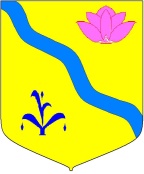 АДМИНИСТРАЦИЯ  КИРОВСКОГО МУНИЦИПАЛЬНОГО РАЙОНАРАСПОРЯЖЕНИЕ23.07.2021                            пгт. Кировский		             № 198-рО внесении дополнения в распоряжение от 17.02.2021г. № 32-р администрации Кировского муниципального района «О ликвидации муниципального бюджетного общеобразовательного учреждения   «Основная общеобразовательная школа п.Горный Кировского района»В соответствии с  №273-ФЗ от 29.12.2012 г. «Об образовании в Российской Федерации»,  постановлением администрации Кировского муниципального района от 04.04.2011 г. №167    «Об утверждении Порядка создания, реорганизации изменении типа и ликвидации муниципальных учреждений Кировского муниципального района и внесения в них изменений», со ст. 24 Устава Кировского муниципального района, принятого решением Думы Кировского муниципального района от 08.07.2005 г. № 126 (в действующей редакции решения Думы Кировского муниципального района от 25.03.2021 г. №18-НПА)	1.Внести дополнение в распоряжение от 17.02.2021г. № 32-р администрации Кировского муниципального района «О ликвидации муниципального бюджетного общеобразовательного учреждения   «Основная общеобразовательная школа п.Горный Кировского района» в п.1:  	- полное наименование ликвидируемого муниципального учреждения: муниципальное бюджетное общеобразовательное учреждение «Основная общеобразовательная школа п.Горный Кировского района»,	- сокращённое  наименование ликвидируемого муниципального учреждения: МБОУ «ООШ п.Горный»,	- юридический и фактический адрес: 692095  Приморский край, Кировский район, п.Горный, ул.Приисковая, 15.	2. Руководителю аппарата администрации Кировского муниципального района разместить данное распоряжение на сайте администрации Кировского муниципального района.	3. Контроль за исполнением данного распоряжения возложить на и.о. заместителя главы администрации Кировского муниципального района Тыщенко Л.А.Глава Кировского муниципального района- глава администрации Кировского муниципального района                                                              И.И. Вотяков